Технологическая карта урока.Приложение 11.Кто такие рыбы?2.Разновидности рыб.3.Строение рыб.4.Значение рыб.5.Охрана рыб.Приложение 21.На дне, где тихо и темно,               2. На дне один лежит                      3.Драчун и забияка                   4.Хвостом виляет,              5.Живу глубоко.  Лежит усатое бревно.                               Плоский блин.                                 Живет в воде,                            Зубаста, а не лает.              Плыву легко,                                    (сом)                                            (камбала)                          Кости на спине,                                              (щука)               Зубастая, большая                                                                                                                                       И щука не проглотит.                                                               Я рыба морская.                                                                                                                                                                    (ёрш)                                                                                    (акула)Приложение 3Учебный предметОкружающий мирУМК«Школа России», А.А.Плешаков «Окружающий мир» 1 класс, ч.1, М.: «Просвещение»,2011г.Класс1 «А»УчительЖучкова Юлия ВалерьевнаТема урокаКто такие рыбы?Тип урокаУрок открытия нового знания.Цель урокаФормировать представления о строении и отличительных признаках рыб.ЗадачиОбразовательные: познакомить с общими признаками и разнообразием рыб, учить приводить примеры речных и морских рыб.Развивающие: развивать способность наблюдать, мыслить, делать выводы, способствовать формированию умения выделять главное из информации учителя, развитию познавательного интереса, умения работать в группах.Воспитательные : способствовать формированию бережного отношения  к природе в повседневной жизни.Планируемые результатыПредметные: научатся узнавать рыб на рисунке; приводить примеры речных и морских рыб; получат возможность научиться понимать учебную задачу урока и стремиться ее выполнять; работать в группе, используя представленную информацию для получения новых знаний; рассматривать иллюстрации в учебнике, презентации, извлекать из них нужную информацию; отвечать на вопросы и оценивать свои знания.Личностные: формирование целостного, социально ориентированного взгляда на мир в его органичном единстве и разнообразии природы; формирование уважительного отношения к иному мнению; принятие и освоение социальной роли обучающегося, развитие мотивов учебной деятельности и личностного смысла учения.Метапредметные: регулятивные – овладеть способностью принимать и сохранять цели и задачи учебной деятельности, искать средства её осуществления; познавательные - освоить способы решения проблем творческого и поискового характера; овладеть логическими действиями сравнения, анализа, классификации по признакам; коммуникативные – формировать готовность слушать собеседника и вести диалог, признавать возможность существования различных точек зрения и права каждого иметь свою, излагать своё мнение и аргументировать свою точку зрения и оценку событий.Личностные: формирование целостного, социально ориентированного взгляда на мир, уважительного отношения к иному мнению; принятие и освоение социальной роли обучающегося, развитие мотивов учебной деятельности и личностного смысла учения.Межпредметные связиРусский язык, литературное чтение, изобразительное искусство.Ресурсы:Основные: учебник «Окружающий мир» 1 класс,ч.1, А.А. Плешаков, рабочая тетрадь «Окружающий мир» 1 класс, ч.1, А.А. Плешаков, тетрадь «Окружающий мир. Тесты» А.А. Плешаков, карточки с заданием для групповой работы, карточки с пунктами плана урока.Дополнительные: презентация к уроку, электронные физкультминутки(http://ppt4web.ru/detskie-prezentacii/fizkultminutka-usatyjj-njan-povtorjajj-za-nami.html; http://viki.rdf.ru/item/3430/), мультимедиа проектор, ноутбук, интерактивная доска.Формы урокаФронтальная работа, индивидуальная работа, групповая работа. ТехнологияЗдоровьесберегающая, ИКТ, системно-деятельностный подход.Этапы урокаВремя(мин)Обучающие и развивающие компоненты, задания и упражненияДеятельность учителяДеятельность учащихсяФормы организации совзаимодействия на урокеУниверсальные учебные действия (УУД)Формы контроляI.Этап «Психологичес кий настрой».Эмоциональная, психологическая и мотивационная подготовка учащихся 
к усвоению изучаемого материала.1.В стихотворной форме настраивает детей к предстоящему уроку.Долгожданный дан звонокНачинается урок.А теперь проверь, дружок,Ты готов начать урок?Всё ль на месте?Всё ль в порядке?Ручки, книжка и тетрадки?Все ли правильно сидят?Все ль внимательно глядят?2.Беседует о правилах поведения на уроке.Давайте вспомним правила поведения на уроке.- Молодцы! А теперь давайте улыбнемся друг другу, думаю, что сегодняшний урок принесёт нам радость общения друг с другом. Желаю вам успехов! Слушают учителя. Выполняют действия задаваемые стихотворением – настроем.Называют правила поведения на уроке.фронтальнаяфронтальнаяЛичностные:понимают значение знаний для человека и принимают его; стремятся хорошо учиться и сориентированы 
на участие в делах школьника; правильно идентифицируют себя с позицией школьника.Познавательные:Выделять существенную информацию из стихотворения – настроя; осуществлять актуализацию знаний о правилах поведения на уроках; выполнять действия в материализованной форме.Коммуникативные:Строить монологические высказывания.Регулятивные:Принимать и сохранять учебную задачу; уметь контролировать процесс своих действий.Устные ответыII.Этап «Проверка домашнего задания».Выполнить тестовую работу в дополнительном пособии «Тесты. Окружающий мир».Выполнить самопроверку, самооценку.1.Просит выполнить тестовую работу по теме предыдущего урока.На прошлом уроке мы искали ответ на вопрос «Что такое хвоинки?». Давайте проверим ваши знания, выполнив тестовую работу на стр.8. 2.Организует коллективную проверку по эталону. Просит оценить свою работу.Давайте проверим ваши работы. За каждый правильный ответ поставите себе – «+», за неправильный  –  «-».Оцените свои работы(нарисуйте нужного смайлика).Слайд 1 Выполняют тестовую работу.Осуществляют самопроверку, самооценку.индивидуальнаяиндивидуальнаяЛичностные: способность к самооценке на основе критерия успешности учебной деятельности. Регулятивные:принимать и сохранять учебную задачу; оценивать результаты своей деятельности; овладение приемами контроля и самоконтроля усвоения изученного; контроль(сличение результата с эталоном); оценка(осознание качества усвоения).   Стандартизированный контроль (тестирование); самопроверка.III.Этап «Постановка цели и задачи урока».Разгадывание загадки.Формулирование темы урока.Беседа и вопросы по теме урока.Формулирование цели и задач урока.Составление плана урока.1.Загадывает загадку о рыбах.К нам на урок пришла мудрая черепаха и принесла с собой загадку(Слайд 2):У родителей и детокВся одежда из монеток.Под водой они живут,Хоть не куры, а клюют.2.Просит выдвинуть предположение о теме предстоящего урока.О чём будем разговаривать на уроке? На какой вопрос будем искать ответ?Попробуйте сформулировать тему сегодняшнего урока.(Слайд 3)3.Побуждает к учебной деятельности. Задаёт вопросы с целью выявления имеющихся у детей знаний о рыбах.Муравей Вопросик живет в лесу и не знает, кто такие рыбы. Давайте поможем муравьишке узнать кто такие рыбы.(Слайд 4)А вы можете ответить на этот вопрос? Всё ли вы знаете о рыбах?4.Просит сформулировать цель и задачи урока.Какую цель поставим перед собой?5.Просит составить план урока.Давайте составим план урока (Приложение 1):1.Первый пункт совпадает с темой нашего урока.(Кто такие рыбы?)2.В природе много разновидностей рыб, их принято делить на группы. Знаете ли вы на какие группы делятся рыбы?(Разновидности рыб)3.Давайте вспомним из каких частей состоит любое растение?А из каких частей состоит рыба? Все ли части можете назвать?(Строение рыб)Отгадывают загадку.Выдвигают предположения по теме урока.Отвечают на вопросы, участвуют в беседе.С помощью учителя ставят цель и формулируют задачи урока.С помощью учителя составляют план урока.Отвечают на вопросы.Контролируют правильность ответов обучающихся.фронтальнаяфронтальнаяфронтальнаяфронтальнаяфронтальнаяПознавательные:По определенным признакам угадать предмет; выдвигать гипотезу и обосновывать её; осуществлять актуализацию личного жизненного опыта.Коммуникативные:Слушать собеседника; строить понятные для собеседника высказывания; слушать, принимать единую точку зрения в ходе выявления цели, задач, составления плана урока.Регулятивные:Принимать и сохранять учебную задачу; дополнять, уточнять высказанные мнения по существу полученного задания; определять и формулировать цель на уроке с помощью учителя; планировать, составлять план урока.Личностные:проявляют интерес к новому учебному материалу.Устные ответыУстные ответыУстные ответыУстные ответыУстные ответыIV.Этап «Изучение нового материала».Работа по материалам учебника (стр.35).Беседа по теме «Разновидности рыб».Презентация «Разновидности рыб».Физкультминут ка(гимнастика для глаз).Разгадывание загадок.Выполнить задание в рабочей тетради (стр.-24, №1).Выполнить задание на карточках, самопроверку.ФизкультминутКа.Беседа по теме урока.1.Поясняет задание, отмечает степень вовлеченности учащихся в работу, организует беседу по уточнению и конкретизации первичных знаний.Давайте вспомним, если нам что-то неизвестно, либо мы в чем-то не уверены, откуда мы можем взять нужную информацию?Давайте обратимся к учебнику – стр.35.- Кто такие рыбы?- Чем покрыто тело рыб?- Зачем она нужна? На что похожа?Попробуйте дать полный ответ на вопрос «Кто такие рыбы?» (Слайд 5)2. Проводит беседу по вопросам:Мы узнали, что рыбы это водные животные.Где они живут?А в какой воде могут жить рыбы?Оказывается, все рыбы делятся на группы, в зависимости от того, где они обитают – в море или реке.I группа – рыбы, живущие в реке – речные.Догадайтесь, как называется вторая группа? (Слайд 6)3.Демонстрирует презентацию, комментирует слайды презентации.(Слайды 7 - 18)4.Проводит физкультминутку.(Слайд 19)5.Формулирует задание, создает эмоциональный настрой, осуществляет индивидуальный контроль за выполнением задания; организует коллективную проверку по эталону.- Я буду читать загадки, вы должны их отгадать и найти силуэты загаданных рыб в тетради (Приложение 2).Кружок рядом с силуэтом рыбы необходимо раскрасить определенным цветом: зеленым – если рыба речная, синим – морская. (Слайд 20 – 25)6.Поясняет задание, осуществляет контроль.- Следующий вопрос по плану – строение рыб.- Давайте вспомним, как нужно стараться открывать новые знания?Вот и на этот вопрос вы попробуете найти ответ сами, работая в группах.- Напомните правила поведения в группе.- Задание: соедините стрелочками названия частей рыбы с изображением (Приложение 3).Слайд 267.Организует коллективную проверку по эталону. - Проверяем выполненную вами работу (представитель одной из групп отвечает возле доски).  Сверим ваш ответ с эталоном (Слайд 27).- С помощью плавников и хвоста рыба передвигается в воде(спиной плавник – не дает опрокинуться; грудной и брюшной – работают как рули – с их помощью рыба поворачивает влево, вправо, погружается, всплывает. Хвост – толкает рыбу вперед).- Рыбы тоже не могут жить без кислорода. Большинство рыб получают его с помощью жабр.8.Проводит физкультминутку.(Слайд 28)9.Проводит беседу, задает вопросы по теме урока.- Ребята, мудрая черепаха подготовила для вас еще 2 вопроса по данной теме:- Значение рыб- Охрана рыбЧто вы можете рассказать о значении рыб?- Подводный мир очень красив, он всегда манит к себе людей – для этого они опускаются глубоко под толщу воды. (Слайд 38)-Как называют этих людей?Но не все имеют возможность опуститься на дно реки, моря. Поэтому в некоторых городах есть специальные огромные аквариумы – океанариумы. (Слайды 39-42)Там люди могут  познакомиться с обитателями морей.- В домашних условиях люди заводят рыбок в меньших по размеру аквариумах. (Слайд 43)- В природе рыбы сами о себе заботятся, добывают пищу. За аквариумными рыбками необходимо ухаживать.- А как правильно? Откуда можно узнать? - Почему в природе необходимо охранять рыб?- Необходимо не только охранять рыбу, но и заботиться о ней.Некоторые разновидности рыб занесены в Красную книгу – это вымирающие виды. (Слайд 44)Запрещено хищническое истребление(уничтожение) рыб с помощью сетей, взрывчатых, ядовитых вещей. (Слайды 45-46)Для того чтобы помочь возродиться вымирающим видам рыб, в специальных рыбных хозяйствах (заповедниках) разводят искусственно рыб. Также в рыбных хозяйствах  рыбу искусственно разводят для питания людей. (Слайд 47)Читают материал учебника. Отвечают на вопросы.Водные животные.Чешуёй.Для защиты от повреждений.На монетки.Делают вывод.Отвечают на вопросы.В воде.В реке, в море.Морские.Просматривают презентацию.Выполняют упражнения.Отгадывают загадки.Выполняют задания в рабочей тетради. Осуществляют самопроверку.Самостоятельно.Вспоминают правила поведения в группе.Выполняют задание на карточках.Осуществляют  самопроверку.Выполняют упражнения.Отвечают на вопросы,  слушают рассказ учителя, участвуют в беседе.Очищают воду; являются пищей для людей, животных, птиц; для красоты (аквариум).Водолазы.Из энциклопедии.Из-за того, что многие водоёмы сильно загрязнены, рыбу в больших объёмах вылавливают браконьеры.фронтальнаяфронтальнаяфронтальнаяиндивидуальнаяработа в группахфронтальнаяКоммуникативные:донести свою позицию до других: оформлять свою мысль в устной и письменной речи; формулировать собственное мнение и позицию; уметь слушать и понимать речь других; учитывать разные мнения, договариваться и приходить к общему решению в совместной деятельности; совершенствование навыков работы в группе(расширение опыта совместной деятельности).Познавательные:добывать новые знания: находить ответы на вопросы, используя учебник, свой жизненный опыт и информацию, полученную на уроке; перерабатывать полученную информацию: делать выводы; ориентироваться в своей системе знаний: отличать новое от уже известного с помощью учителя; извлечение необходимой информации из просмотренной презентации; осуществляют поиск нужной информации в учебнике.Личностные:формирование уважительного отношения к иному мнению;  способность к самооценке на основе критерия успешности учебной деятельности; развитие готовности к сотрудничеству, оказанию помощи тем, кто в ней нуждается; развитие сопереживания, эмоционально-нравственной отзывчивости; формирование чувства прекрасного и эстетических чувств; оценивать жизненные ситуации(поступки людей) с точки зрения общепринятых норм и ценностей.Регулятивные: принимать и сохранять учебную задачу; уметь планировать свое действие в соответствии с поставленной задачей; контроль (сличение результата с эталоном); коррекция; умение придерживаться правил поведения в группе; действуют с учётом выделенных учителем ориентиров, адекватно воспринимают оценку учителя.Самостоятельное задание, самопроверкаУстные ответыУстные ответыЗадание в рабочей тетрадиГрупповой контрольУстные ответыV.Этап «Итоги урока. Рефлексия».Обобщить полученные на уроке сведения и определить своё эмоциональное состояние на уроке.1.Проводит беседу по вопросам.- Кто такие рыбы? Назовите основной признак рыб. Приведите примеры рыб.- Давайте вернёмся к плану нашего урока и ответим на все поставленные вопросы.Что нового узнали на уроке? Чего достигли?2.Организует самооценку учебной деятельности.- Оцените свою работу. Поднимите карточку с изображением того смайлика, выражение лица которого соответствует вашему состоянию.Спасибо за работу!  (Слайд 48 )Отвечают на вопросы. Определяют эмоциональное состояние на уроке.фронтальнаяЛичностные: понимают значение знаний для человека и принимают его; способность к самооценке на основе критерия успешности учебной деятельности.Регулятивные: прогнозируют результаты уровня усвоения изучаемого материала; анализировать и оценивать результаты своей работы; давать эмоциональную оценку деятельности класса на уроке(совместно с учителем и другими учениками).Познавательные:анализировать мыслительные операции, обобщить материал, сделать вывод.Коммуникативные:строить речевое высказывание в устной форме; слушать и понимать речь других.Оценива ние учащихся за работу на урокеСоединиСоедини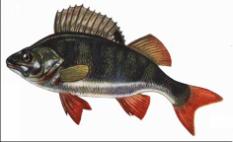 Жаберная крышкаПлавникиГоловаХвостТуловище